The Easter Egg Hunt!The teacher set up a class Easter Egg hunt and hid 51 Easter eggs.  Students found 24 Easter eggs.  How many are left to find?   Using pictures, words, numbers and/or symbols, show how you figured it out.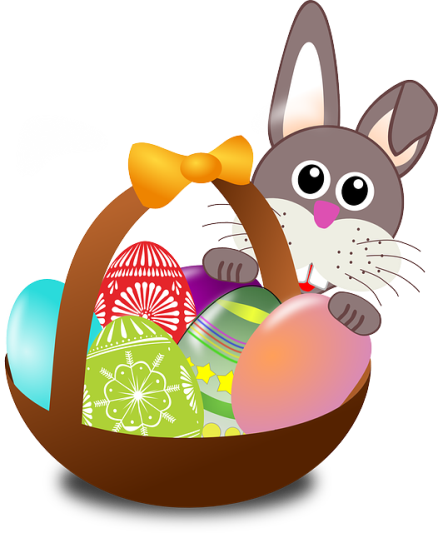 